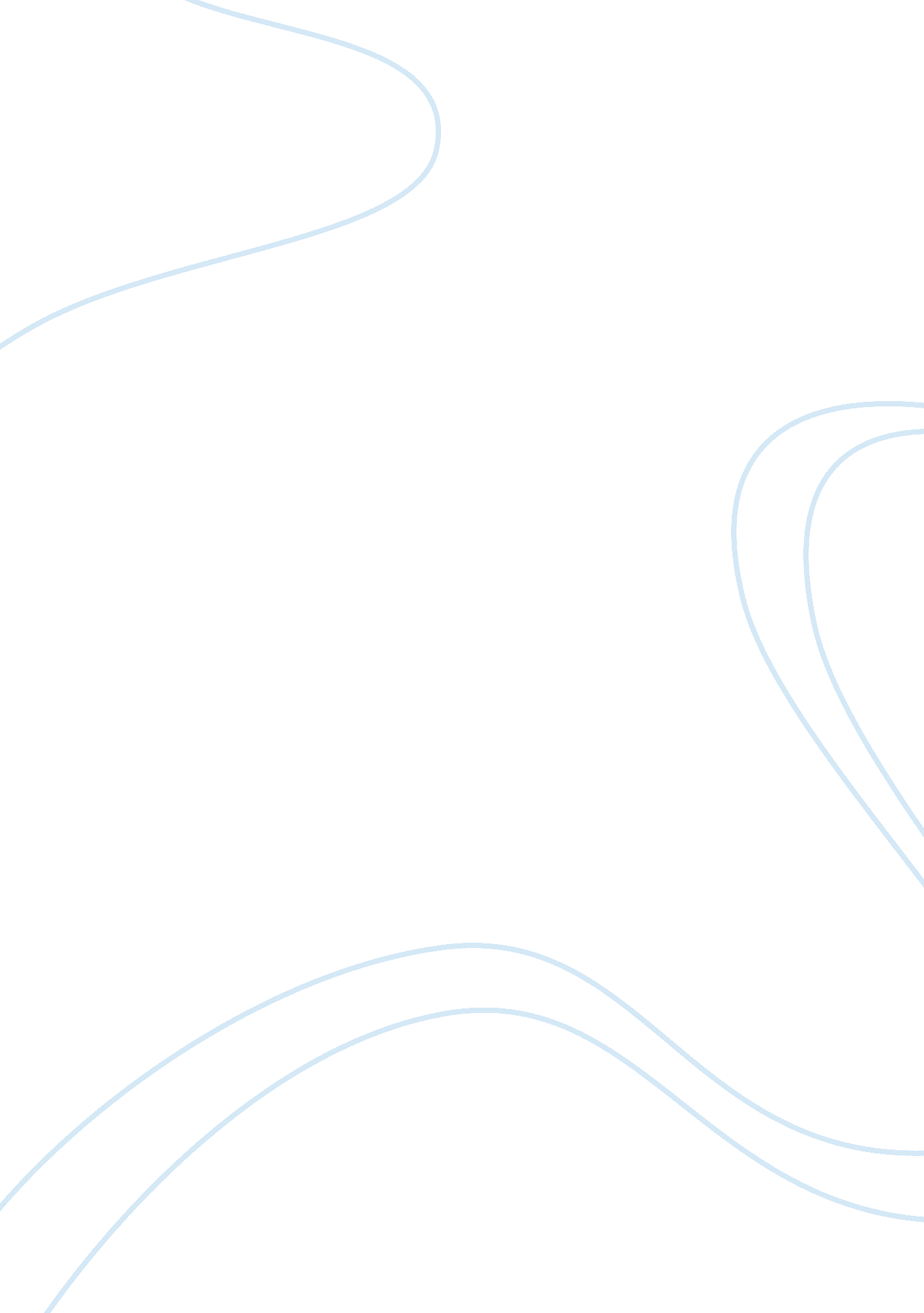 Writing precisBusiness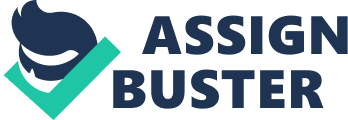 September 11, 2001 Incident: A Precis By (Module and number) September 11, 2001 Incident: A Precis On September 11, 2001 the United States of America suffered a set of destructive terrorist attacks that were heavily planned to cause enormous destructions and eye-catching accidents. Four commercial airplanes flying in the USA were hijacked and two of them were flown to hit the World Trade Center. The twin tower workplace was occupied by almost 40, 000 civilians. The other two airplanes hit Pentagon and Pennsylvania respectively. The hijacking on New York was captured live on handheld camcorders that gave way to broadcast the footage around the world (House of Commons Librarary 2001, p. 11). 
The incident changed the definition of National Security. For the generation that did not experience war, “ National Security” meant protection and absence from nuclear attack. The primary motivation of the terrorist attack was to conceal a secret hidden in the offices that were designated targets. The offices were not aware of the secret they held but once exposed, vast truth would surface out eventually. The origins and impact of the secret were kept by the National Security. Proper understanding of the reason behind the gruesome incident on September 11th is better than just describing exactly what happened that day. At first the pattern of the incident last September 11th was not obvious other than the total destruction and casualties of the collapsed World Trade Center, a destroyed segment of the Pentagon, four sacrificial commercial airplanes with the loss of 2, 993 lives. There should have been a hidden motive other than the perceived objective of the attack is changed from its usual ‘ symbolic’ designation as ‘ a terrorist attack’ and a person begins by looking at it as purely a crime with specific objectives instead of checking the logic of the patterned of destruction (Heider 2008, p. 1). 
Central Intelligence Agency conducted studies about the Pentagon and other hijacking accidents in the U. S. A. they checked for possible reasons how the highjackers were able to carry out their “ mission”. They analyzed deeply to find out whether there were negligence in the offices and works of the Defense of the U. S. A. they also found out how other small groups and other terrorists worked together to lay-out their “ perfect plan” (CIA 2005). 
The incident destroyed the World Trade Center which was a symbol of American pride and influence. The terrorists were able to demonstrate how a powerful nation can be caught unguarded by a group of infamous determined men. The incident was brought by the Muslim extremists. The campaign was aimed to instill darkness through “ fear, chaos, and death” to the world. Many groups had been doing tremendous destruction sometimes independently and sometimes by groups. The suspected mastermind of the attacks was Osama bin Laden since he made a declaration in 1998 that he would kill Americans and all of their allies (Langley 2006, p. 23). 
The gruesome incident can be traced back in Afghanistan being one of the countries affected by the War on Terrorism and heavily damaged by U. S. the Cold War may also have some influence since the Afghanistan had crisis because of it from 1979 to 1989. The Iran-Iraq conflict and Kuwait invasion also added to the reason for the terrorist attack on September 11. The alliance of America with Israel versus the Palestinian Liberation was also the start of the hatred harbored by the extremists to perform the hijacking (Schier 2008, p. 19). 
The gruesome incident would probably be given retribution as most people may say to punish the guilty and the criminals. The purpose of retribution is like an emotional way of coping up with the injury. It may not be applicable for the criminals in September 11 because they were dead already and it was not a punishment for them (Gehring 2003) 
Bibliography 
CIA, 2005. A report on CIA accountability with respect to the 9/11 attacks, [online] Available at: 
www. cia. gov/library/reports/Executive%20Summary_OIG%20Report. pdf [Accessed October 15, 2011]. 
Gerhing, V., 2003. War after September 11. Lanham: Rowman & Littlefield publishing. 
Heider, E., 2008, Collateral damages: U. S. covert operations and the terrorist attacks on September 11, 2001. The Writings of Israel Shamir, [online] Available at: < http://www. israelshamir. net/Contributors/Collateral_Damage_911. pdf> [Accessed October 15, 2011]. 
House of Commons Library, 2001. 11 September 2001: the response. [pdf] United Kingdom: 
The House of Commons Parliament Library: [Accessed October 15, 2011]. 
Langley, A., 2006. September 11: Attack on America. Minneapolis: Compass Point Books. 
Schier, H., 2008. September 11, 2001. Minnesota: ABD PUblishing Company. 